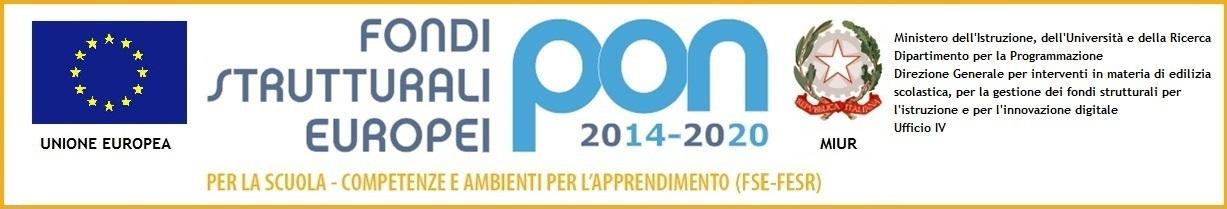 Ministero dell’Istruzione, dell’Università e della RicercaISTITUTO COMPRENSIVO DI GHEDIVia Garibaldi 92 – 25016 Ghedi   -   Tel: 030-901066   Fax: 030-901066e-mail uffici: bsic8aj00q@istruzione.it   -   Sito Web – www.icghedi.edu.itCodice meccanografico: BSIC8AJ00Q – Codice univoco: UFV995- C.F.: 80053710176SCHEDA PROGETTO PTOFPercorso di educazione civica       ⬜ DI ISTITUTO  __________________X   DI SCUOLA __________________       ⬜  DI PLESSO  ______________________________⬜ DI INTERCLASSE ___________________________________⬜ DI TEAM ___________________________________________⬜  DELLA/E CLASSE/I __________ DI  _______________PRIMA PARTE (sintetico da inserire nel PTOF)SECONDA PARTE Il referente compila solo i campi con l’asteriscoData, ottobre 2020	    Responsabile del progetto                       Prof.ssa Letizia CiminiTITOLO DEL PROGETTO: AVISRESPONSABILE DEL PROGETTO: Cimini LetiziaCOMPETENZE EUROPEECompetenze sociali e civicheFINALITÀPromuovere la cultura della donazione nell’ambito della formazione personale-sociale. Promuovere la cultura del dono come elemento di sostegno del legame sociale.Educare alla solidarietà come valore portante della società civile.Conoscenza dell’associazione e individuazione nel proprio territorio delle sedi Avis.DESTINATARIAlunni classi seconde sc Secondaria di I gradoATTIVITÀ E METODOLOGIEL’AVIS di Brescia sta riorganizzando la modalità di svolgimento dei loro  incontri con gli studenti. Siamo in attesa della propostaEventuali allegati estesi al progetto: RISORSE UMANECollaborazioni interne: docentiCollaborazioni esterne:  Volontari AVIS Brescia e GhediBENI E SERVIZIRisorse strumentali necessarie:   RISORSE FINANZIARIE (da concordare preventivamente con il DSGA)RISORSE FINANZIARIE (da concordare preventivamente con il DSGA)RISORSE FINANZIARIE (da concordare preventivamente con il DSGA)RISORSE FINANZIARIE (da concordare preventivamente con il DSGA)* Previsione di spesa Anno finanziarioProvenienza dei fondi da utilizzare* Destinazione dei fondi2020